Neue Mobilität, neue Aufgaben: Müssen Sharing-Angebote Teil der Daseinsvorsorge werden? – 7. Forum Neue Mobilitätsformen der TH Wildau am 15. März 2024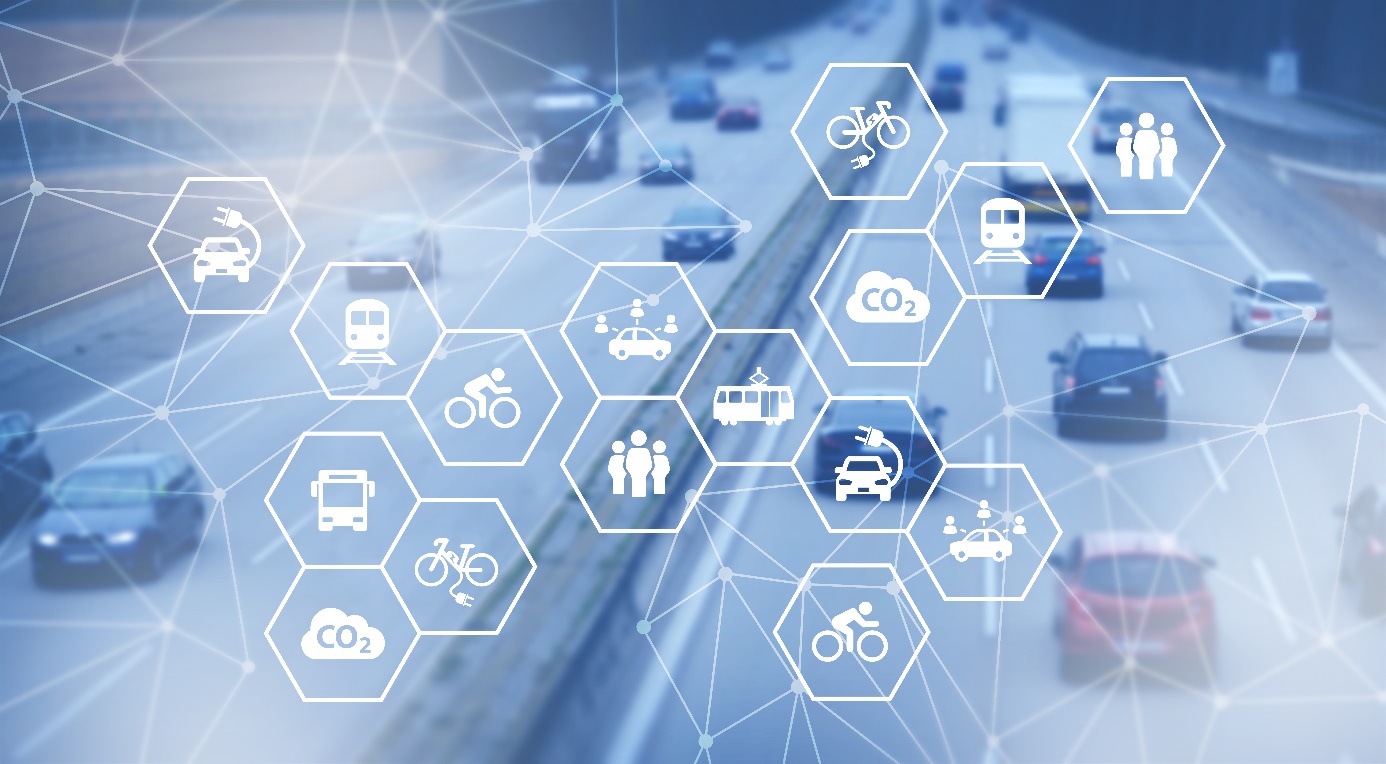 Bildunterschrift: Am 15. März findet im Rahmen der Wildauer Wissenschaftswoche das 7. Forum Neue Mobilitätsformen auf dem Campus der TH Wildau und online statt. Bild: j-mel - stock.adobe.comSubheadline: Neue MobilitätTeaser: Im Rahmen des hybriden 7. Forums Neue Mobilitätsformen der Technischen Hochschule Wildau am 15. März geht es um die Frage: „Müssen Sharing-Angebote Teil der Daseinsvorsorge werden?“ Dazu werden unter anderem Fragen nach passenden Einsatzgebieten, der Priorisierung und rechtlichen Rahmenbedingungen in Fachvorträgen und aktiven Diskussionsrunden der Teilnehmenden beleuchtet.Text: Zum Abschluss der 13. Wildauer Wissenschaftswoche geht das ‚Forum Neue Mobilitätsformen‘ (FONEMO) bereits zum siebten Mal auf aktuelle Fragen der ‚Neuen Mobilität‘ ein. Die von der Technischen Hochschule Wildau (TH Wildau) organisierte Veranstaltung findet am 15. März 2024 von 9 bis 13.30 Uhr live auf Campus der Hochschule statt und ermöglicht als hybrides Event auch die Online-Teilnahme. Neue Mobilität, neue AufgabenDas diesjährige Motto lautet: „Neue Mobilität, neue Aufgaben: Müssen Sharing-Angebote Teil der Daseinsvorsorge werden?“. Vor rund zehn Jahren sind mehrere neue Mobilitätsformen aufgekommen, die das Verkehrsbild verändern und/oder geprägt haben. Mit der zunehmenden Verfügbarkeit von Smartphones wurden zudem Services wie Bike-Sharing, Car-Sharing, E-Scooter-Verleih und Ridepooling möglich. Diese setzen gänzlich auf die geteilte Nutzung von Fahrzeugen durch viele Nutzende. Rund um diese neuen Mobilitätsformen entstand eine Pionierstimmung, eigenwirtschaftliche Dienstleistungen anzubieten. Zuletzt ist im Markt eine Konsolidierung zu beobachten. Einige Kommunen fördern derzeit Modellprojekte. Generell stellt sich die Frage nach einem sinnvollen, langfristigen Platz dieser Angebote in einem nachhaltigen Mobilitätsmix.Mikro-Mobilität und Sharing-SystemeIm Rahmen des 7. FONEMO werden unter anderem Fragen nach passenden Einsatzgebieten, der Priorisierung und rechtlichen Rahmenbedingungen in Fachvorträgen und aktiven Diskussionsrunden der Teilnehmenden beleuchtet.Zu den Vortragenden gehören Alexander Jung, Sprecher der Arbeitsgruppe Mikromobilität der PSM - Plattform Shared Mobility, sowie Sandra Leue, Mobilitätsmanagerin im Landkreis Potsdam-Mittelmark.Die Diskussionsrunden werden sich den Themen Bedarf und Angebot sowie Finanzierung und Rechtsrahmen jeweils mit primär urbaner bzw. primär ländlicher Perspektive widmen. Die jeweiligen Sessions werden durch Impulsstatements von Expert/-innen eröffnet. Das FONEMO richtet sich an Fachleute sowie fachlich interessierte Bürgerinnen und Bürger. Die Teilnahme ist kostenlos. Weiterführende Informationen zur Anmeldung und zum Programm:
www.th-wildau.de/fonemoÜber die 13. Wildauer WissenschaftswocheDas FONEMO ist Bestandteil der 13. Wildauer Wissenschaftswoche. Vom 11. bis 15. März 2024 dreht sich an der TH Wildau dazu wieder alles um Wissenschaft. In diesem Rahmen lädt die Hochschule auf den Campus und einem Gastspiel in Pritzwalk ein. Zahlreiche Veranstaltungen für Fachleute und Interessierte geben Einblicke in die Forschung der TH Wildau. Schwerpunkte sind unter anderem Künstliche Intelligenz, Digitalisierung in der Metallbranche, Neue Mobilität und lichtgestützte Technologien. Zum Start am 11. März wurde zudem der Forschungs- und Transferpreis der TH Wildau verliehen.www.th-wildau.de/wiwoFachliche Ansprechperson Organisationsteam:
Stefanie Radig / Christine Richert
Zentrum für Forschung und Transfer
TH Wildau
Hochschulring 1, 15745 Wildau
Tel. +49 (0) 3375 508-235 /-129
E-Mail: transfer@th-wildau.deAnsprechpersonen Externe Kommunikation TH Wildau:
Mike Lange / Mareike Rammelt
TH Wildau
Hochschulring 1, 15745 Wildau
Tel. +49 (0)3375 508 211 / -669
E-Mail: presse@th-wildau.de